Worksheet #1 Solubility				Name ______________________________							Period ______Use the solubility curves on the attached page to answer the following questions.1a.  These solubility curves are based on the solubility (in grams) of various salts dissolving in       ________ grams of water.    b.  The solubility of most solids _______________________ as the temperature of the solvent increases.   c.  The solubility of all gases _______________________ as the temperature of the solvent increases.2. Most and least soluble at different temperatures:a. Which salt is least soluble at 20⁰C? ____________b. Which salt is most soluble at 10⁰C? ____________c. For which salt does the solubility change the least? ______________3. How many grams of each solute below are needed to make a saturated solution at 80⁰C?a. NH4Cl   ______________b. KCl       ______________c. NaCl     ______________4. How many grams of solute are needed to make a saturated solution at 80⁰C in the quantities of water    indicated?   (Hint: look at question #3 to help you.)a. __________ grams NH4Cl in 200 gram H2Ob. __________ grams KCl in 300 grams of H2O       c. __________ grams NaCl in 50 grams of H2O       5. How many grams of each solute below are needed to make a saturated solution at 50⁰C?a. KClO3    ____________b. NaNO3  ____________c. KNO3    ____________6. At what temperature are the following solutes equally soluble in 100g of water?a. NaNO3  and  KNO3 ___________b. KNO3  and  NaCl ___________c. NaCl  and  KCl ___________7. Describe each of the following solutions below as saturated or unsaturated.a. 85 g KNO3 placed in 100 g water at 60⁰C   ___________________________b. 40 g KCl placed in 100 g water at 40⁰C         ___________________________c. 20 g KClO3 placed in 100 g water at 30⁰C    ___________________________8. If each of the following solutions is saturated at the first temperature listed, how much more solute needs    to be added to keep it soluble at the higher temperature?a. NaCl  10⁰C to 80⁰C       ________________b. NH4Cl  20⁰C to 90⁰C   ________________c. KNO3  50⁰C to 60⁰C     ________________9. If each of the following solutions is saturated at the first temperature listed, how much solute will precipitate    out as the temperature drops to the lower temperature?a. NH4Cl  90⁰C to 50⁰C    _______________b. KClO3  50⁰C to 28⁰C    _______________c. KI  25⁰ C to 2⁰C            _______________ Solubilities as a Function of Temperature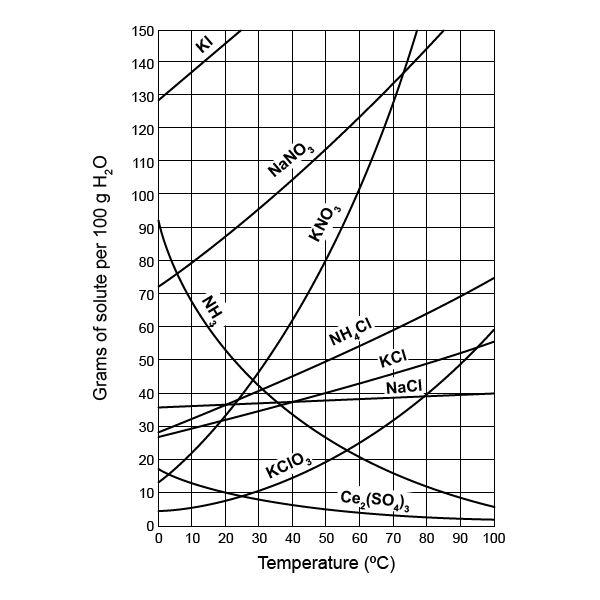 